indra firma un convenio marco con LA universitat AUTòNOMA DE barcelona para colaborar en actividades de i+d+iAmbas instituciones impulsarán el desarrollo de proyectos conjuntos de investigación, así como la realización de seminarios y sesiones de formaciónEl rector de la UAB, Ferran Sancho, el director de Innovación de Indra, José Luis Angoso, y el director de Relaciones con Universidades de la multinacional, Carlos Fernández, han presentado el convenio hoy, 13 de septiembre, en Bellaterra (Barcelona)El rector de la Universitat Autònoma de Barcelona (UAB), Ferran Sancho, el director de Innovación de Indra, José Luis Angoso, y el director de Relaciones con Universidades de la multinacional tecnológica, Carlos Fernández, han presentado hoy 13 de septiembre en el campus de la Universitat Autònoma de Barcelona el convenio marco de colaboración alcanzado por ambas instituciones para llevar a cabo de forma conjunta diferentes actividades en el ámbito de la Investigación y Desarrollo. Ambas instituciones impulsarán la firma de convenios específicos entre Indra y distintos grupos de investigación de la UAB, así como el desarrollo de proyectos conjuntos de I+D+i en diferentes líneas de actividad, entre otras, las asociadas al sector aeronáutico. Igualmente, está previsto promover las relaciones académicas para la realización de seminarios y sesiones de formación, el intercambio de experiencias y la movilidad de profesores y alumnos de posgrado de la UAB para la formación en temas de investigación en Indra.Este acuerdo crea un marco estable de cooperación y refuerza la relación de la multinacional con la UAB, que desde 2007 han colaborado en diferentes proyectos de I+D+i especialmente en el ámbito aeroespacial. Indra es ya uno de los miembros del Clúster de Innovación Tecnológica en Gestión Aeronáutica de la UAB, una de las principales apuestas del UAB Campus de Excelencia Internacional, junto con asociaciones como BAIE (Barcelona Aeronautics & Space Association) y empresas punteras del sector.La universidad como fuente de innovación y talentoIndra enmarca esta iniciativa dentro de su compromiso con la innovación, base de su negocio y eje de su sostenibilidad como compañía. En su modelo de innovación abierta, la compañía busca y potencia la innovación internamente, pero también a través de su relación con clientes, socios, proveedores, universidades e instituciones del conocimiento y con la sociedad en general.Para la multinacional de TI la universidad es la fuente de conocimiento imprescindible que le permite mantener este compromiso con la innovación. Por ello mantiene relación con unas 200 universidades y centros de investigación, principalmente a través de cátedras, acuerdos y proyectos de I+D.Indra en CataluñaIndra cuenta en Cataluña con cerca de 3.000 profesionales repartidos en 8 centros de trabajo en las provincias de Barcelona y Lleida. Su sede en la región se encuentra en el distrito tecnológico del 22@ en Barcelona, en donde fue una de las primeras empresas en instalarse. En el Parque Científico y Tecnológico de Lleida cuenta con un Software Lab que, como parte de la red global de Software Lab de Indra, da soporte a las operaciones de la compañía en todo el mundo. También mantiene en Lleida un Centro de Atención al Usuario (CAU), desde el que se da soporte 24x7 a compañías implantadas tanto dentro como fuera de España.IndraIndra es la multinacional tecnológica líder en España y una de las principales de Europa y Latinoamérica. Es la segunda compañía europea de su sector por inversión en I+D, con 550 M€ invertidos en los últimos tres años. Las ventas en 2011 ascendieron a 2.688 M€ y en la actualidad más de la mitad de los ingresos proceden del mercado internacional. Cuenta con 40.000 profesionales y con clientes en 118 países.Universitat Autònoma de BarcelonaLa UAB forma un entramado multidisciplinar que reúne docencia, investigación, plataformas tecnológicas, transferencia de tecnología y creación de empresas. Cuenta con más de 3.500 profesores investigadores, y cerca de 35.000 estudiantes. Está posicionada en los principales rankings internacionales entre las 200 mejores universidades del mundo y entre las 100 mejores de Europa, reconocida por la calidad y el carácter innovador de su investigación, así como por la calidad formativa en los ámbitos de ciencias sociales, humanidades, ciencias experimentales, biociencias, ciencias de la salud, ingeniería y tecnología.El Clúster de Innovación Tecnológica en Gestión Aeronáutica de la UAB nace de la necesidad de formación y de investigación que estarán asociadas al desarrollo del nuevo sistema europeo de gestión del tráfico aéreo. La UAB se ha posicionado en los últimos años como referente en formación en el campo de Gestión Aeronáutica, habiendo sido escogida para formar parte del plan de formación de directivos y cuadros intermedios de AENA, miembro asociado de SESAR  JOINT UNDERTAKING y habiendo participado en proyectos de investigación y de transferencia de tecnología con empresas punteras del sector aeronáutico.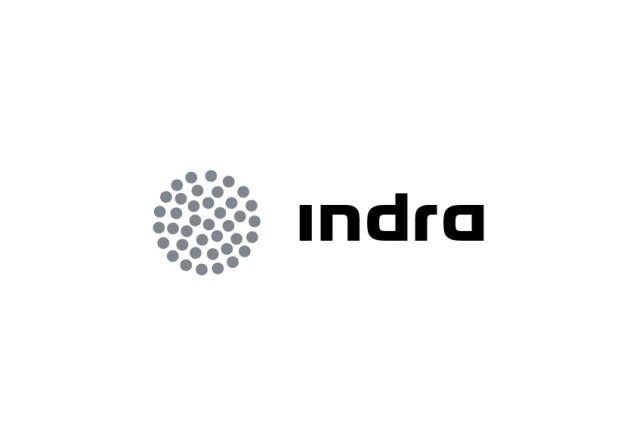 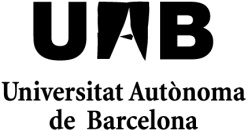 